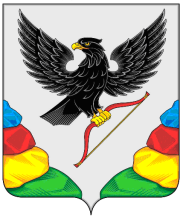 АДМИНИСТРАЦИЯ МУНИЦИПАЛЬНОГО РАЙОНА     «НЕРЧИНСКИЙ РАЙОН» ЗАБАЙКАЛЬСКОГО КРАЯПОСТАНОВЛЕНИЕ   13 июня  2023 года                                                                       №   48г. НерчинскО признании утратившими силу постановления администрации муниципального района «Нерчинский районВ соответствии с Земельным кодексом Российской Федерации, руководствуясь Федеральным законом от 27 июля 2010 года № 210-ФЗ «Об организации предоставления государственных и муниципальных услуг», Уставом муниципального района «Нерчинский район», в связи с принятием постановления администрации муниципального района «Нерчинский район» 31.01.2022года года №.13 «Об утверждении административного регламента предоставления муниципальной услуги «Предоставление в собственность, аренду, постоянное (бессрочное) пользование, безвозмездное пользование земельных участков, находящихся  в государственной или муниципальной собственности муниципального района «Нерчинский район», расположенных на территориях сельских поселений, входящих  в состав муниципального района «Нерчинский район» без проведения торгов», администрация муниципального района «Нерчинский район» постановляет:1. Признать утратившими силу следующие постановления администрации  муниципального района «Нерчинский район»: - постановление администрации муниципального района «Нерчинский район»  от 31.12.2015 года №111 «Об утверждении административного регламента по предоставлению муниципальной услуги «Предоставление в собственность земельных участков, находящихся в собственности муниципального района «Нерчинский район» и земельных участков, находящихся в государственной собственности, расположенных на территории поселений, входящих  в состав муниципального района «Нерчинский район», , собственникам расположенных на данных земельных участках зданий, сооружений»;- постановление администрации муниципального района «Нерчинский район»  от 02.08.2016 года № 46 «О внесении изменений в административный регламент по предоставлению муниципальной услуги администрацией муниципального района «Нерчинский район», утверждённый постановлением администрации муниципального района «Нерчинский район» от 31.12.2015 года №111»;- постановление администрации муниципального района «Нерчинский район»  от 30.12.2016 года № 127 «О внесении изменений в административный регламент по предоставлению муниципальной услуги администрацией муниципального района «Нерчинский район», утверждённый постановлением администрации муниципального района «Нерчинский район» от 31.12.2015 года №111»;- постановление администрации муниципального района «Нерчинский район»  от 30.06.2017 года № 75 «О внесении изменений в административный регламент по предоставлению муниципальной услуги администрацией муниципального района «Нерчинский район», утверждённый постановлением администрации муниципального района «Нерчинский район» от 31.12.2015 года №111».2. Настоящее постановление опубликовать в газете «Нерчинская звезда».3. Настоящее постановление вступает в силу на следующий день, после дня его официального опубликования в газете «Нерчинская звезда».4.Контроль за исполнением настоящего постановления оставляю за собой.И.о.Главы муниципального  	района «Нерчинский район»	                                                 Б.Н.Протасов